Załącznik nr 2Opis przedmiotu zamówienia„Dostawa i montaż urządzeń zabawowych dla dorosłych – huśtawek i hamaków na terenach rekreacyjnych na Bulwarze Nadwiślańskim oraz przy TCSiR  w Tczewie”.Przedmiot zamówienia obejmuje:wykonanie dokumentacji  projektowej; dokonanie zgłoszenia robót budowlanych  w Starostwie Powiatowym w Tczewie;Rozpoczęcie prac związanych z montażem urządzeń zabawowych  może być rozpoczęte po dokonaniu zgłoszenia robót budowlanych, jeżeli organ administracji architektoniczno-budowlanej nie wniesie sprzeciwu od zgłoszenia;dostawę wraz z montażem  urządzeń zabawowych dla dorosłych  na terenie rekreacyjnym na Bulwarze Nadwiślańskim (dz. nr 749/6 obręb 8)  oraz na terenie rekreacyjnym przy  TCSiR  przy ul. Wojska Polskiego  w Tczewie (dz. nr 504, 
obręb 6);wykonanie dokumentacji odbiorowej.Szczegółowy opis przedmiotu zamówienia:Dostawa wraz z montażem  urządzeń zabawowych dla dorosłych w celu  doposażenia istniejącego placu zabaw zlokalizowanego na terenie rekreacyjnym na Bulwarze Nadwiślańskim oraz przy TCSiR przy ul. Wojska Polskiego  w Tczewie.Dostawa i montaż nowych urządzeń zabawowych dla dorosłych (zgodnie 
z poniższym zestawieniem) wraz  z wykonaniem nawierzchni bezpiecznej.Montaż w miejscu wskazanym w załączniku nr 4 „Lokalizacja montażu urządzeń”.Urządzenia zabawowe muszą być fabrycznie nowe wolne od wad fizycznych 
i prawnych, muszą posiadać dokumenty (certyfikaty zgodności sporządzone przez jednostki akredytowane przez PCA) potwierdzające wykonanie ich zgodnie z normą PN-EN 1176 lub równoważną.huśtawka dla dorosłych - 2 szt.Huśtawka wahadłowa - 1 szt. montaż na Bulwarze Nadwiślańskim.Huśtawka wahadłowa - 1 szt. montaż na terenie rekreacyjnym przy TCSiR. Huśtawka wahadłowa podwójna przeznaczona dla dorosłych, stąd jej konstrukcja oraz siedziska mają za zadanie utrzymać ciężar osób dorosłych. Konstrukcja urządzenia wykonana z profili zamkniętych ze stali nierdzewnej  lub metalowej ocynkowanej i malowanej proszkowo. Wszystkie łączniki i okucia odporne na warunki atmosferyczne i promieniowanie UV. Wszelkie śruby i mocowania nierdzewne. Zawiesia huśtawki zamocowane na podwójnym ułożyskowaniu ze stali nierdzewnej. Zawiesia z łańcuchów nierdzewnych lub ocynkowanych ogniowo. Mocowanie urządzenia za pomocą stalowych ocynkowanych ogniowo kotew zamocowanych 
w betonowych fundamentach.Siedziska płaskie - 2 szt.Przykładowa wizualizacja: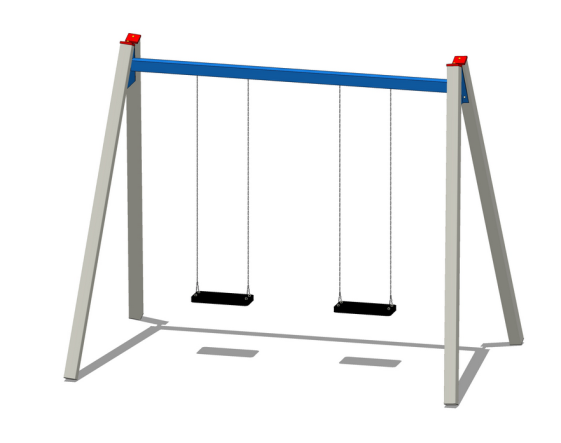  hamak dla dorosłych - 2 szt.Hamak - 1 szt. montaż na Bulwarze Nadwiślańskim.Hamak - 1 szt. montaż na terenie rekreacyjnym przy TCSiR. Hamak przeznaczony dla osób dorosłych, stąd jego konstrukcja ma za zadanie utrzymać ciężar osób dorosłych. Zainstalowany na stalowych ocynkowanych 
i proszkowo malowanych słupkach odpornych na rdzę, warunki atmosferyczne oraz eksploatację. Pozostałe elementy konstrukcyjne:łańcuchy, szekle - wykonane ze stali  nierdzewnej i kwasoodpornej;pasy wykonane z taśmy poliestrowej o wysokiej wytrzymałości i odporności na uszkodzenia mechaniczne, warunki atmosferyczne, niszczące działanie związków chemicznych i temperatury. Dopuszcza się wykonanie leżanki hamaka z  lin wykonanych z polipropylenu PP;oczko hamaka: min. 5 cm x 5 cm - max 7 cm x 7 cm, kolor: neutralny- piaskowy;szekle mocujące hamak winny być tak zabezpieczone, aby zapobiec kradzieży hamaka;długość hamaka min. 2,30 m, szerokość min. 1,40 m, kolorystyka do  uzgodnienia z  Zamawiającym.Mocowanie urządzenia za pomocą stalowych ocynkowanych ogniowo kotew zamocowanych w betonowych fundamentach.Przykładowa wizualizacja: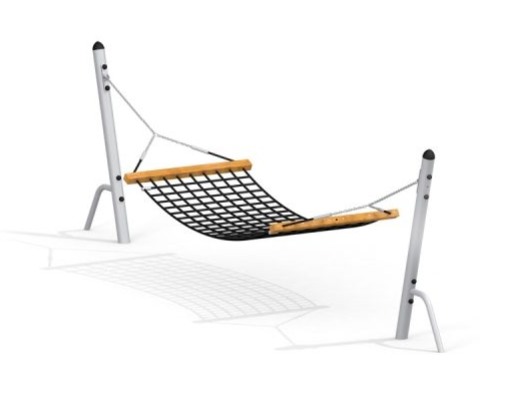 tablica regulaminowa – 2 szt.Konstrukcja - ze stali nierdzewnej  lub ze stali cynkowanej, dwukrotnie malowana proszkowo, tablica – blacha cynkowana.Tablica informacyjna z wydrukiem na folii odpornej na UV naklejonej na cynkowaną blachę stalową. Tablica zamocowana na stalowym słupku o profilu zamkniętym ocynkowanym i malowanym proszkowo. Treść regulaminu zostanie uzgodniona z Zamawiającym.wykonanie nawierzchni stref bezpieczeństwa dla urządzeń zabawowych dla dorosłych.Wykonanie nawierzchni stref bezpieczeństwa dla urządzeń zabawowych dla dorosłych: trawiastej lub piaskowej odpowiednio do zamontowanego urządzenia 
z zachowaniem wymogów bezpieczeństwa zgodnie z aktualną normą PN-EN 1177 lub równoważną.Zastosowany piasek winien być płukany, bez zawartości części pylastych, iłu i gliny 
o frakcji od 0,2 do 2 mm, o grubości wymaganej aktualną normą PN-EN 1177 lub równoważną, stosownie do wysokości swobodnego upadku HIC dla danego urządzenia.Zakres robót związanych z wykonaniem nawierzchni bezpiecznej piaskowej obejmuje również wykonanie robót ziemnych (korytowanie) oraz wywóz ziemi na wysypisko. Nawierzchnia bezpieczna z piasku: Podłoże powinno być równe i jednorodne, wolne od wszelkich zanieczyszczeń. W obszarze nawierzchni piaskowej wykorytowany teren wyłożyć geowłókniną przepuszczającą wodę i uniemożliwiającą mieszanie się piasku z podłożem. Warstwa drobnoziarnistego piasku powinna mieć co najmniej 30 cm. Prefabrykowane fundamenty urządzeń należy posadowić tak, by górna powierzchnia prefabrykatu znajdowała się 30 cm poniżej poziomu gruntu i była całkowicie przykryta warstwą piasku. Styk nawierzchni trawiastej i piaskowej oddzielić obrzeżem trawnikowym wykonanym z tworzywa sztucznego, mocowanym do podłoża kotwami.Nawierzchnia bezpieczna z trawy: Zaprojektowano trawnik dywanowy z rolki. Teren pod trawnik powinien być wyprofilowany ze spadkiem 0,5 - 1 %, ułatwiającym powierzchniowy odpływ wody. Przed założeniem trawnika należy odpowiednio przygotować teren (usunięcie kamieni, śmieci, korzeni itp.). Po przekopaniu terenu, oczyszczeniu podłoża z zanieczyszczeń i ukształtowaniu terenu, nawieźć 10 cm warstwę ziemi urodzajnej i wykonać trawniki z rolki z nawożeniem. Matę przerostową należy ułożyć na wyrównanym i utwardzonym podłożu trawiastym. W razie potrzeby po ułożeniu mat uzupełnić nawierzchnie trawiastą dosianiem nowej trawy. Wykonanie dokumentacji  projektowej dla urządzeń zabawowych montowanych w dwóch lokalizacjach.Sporządzenie koncepcji projektowej, w tym projektu zagospodarowania terenu montażu urządzeń zabawowych dla dorosłych. Koncepcja będzie wymagała  zatwierdzenia przez Zamawiającego.Sporządzenie w oparciu o zatwierdzoną koncepcję projektową projektu zagospodarowania terenu.Projekt  winien zawierać  m.in.:Projekt zagospodarowania terenu (rozmieszczenie wszystkich urządzeń 
w terenie, zwymiarowane stref bezpieczeństwa poszczególnych urządzeń);określenie rodzaju oraz grubości nawierzchni bezpiecznych dla poszczególnych urządzeń; wysokość swobodnego upadku HIC dla poszczególnych urządzeń;charakterystykę materiałową przewidzianych do montażu urządzeń;karty techniczne urządzeń;aktualne certyfikaty zgodności dla przewidzianych do montażu urządzeń potwierdzający zgodność ich wykonania z polskimi normami.Projekt zagospodarowania terenu winien zostać sporządzony przez projektanta posiadającego wymagane uprawnienia budowlane w celu dokonania zgłoszenia obiektu małej architektury w miejscu publicznym (art. 29 ust.1  pkt 28, art. 30, ustawy 
z dnia 07.07.1994 r. Prawo budowlane t.j. Dz.U z 2021 r., poz. 2351 z późn. zm).Projekt zagospodarowania terenu winien zostać sporządzony na mapie do celów projektowych.Projekt należy wykonać w wersji papierowej w 4 egz. oraz w wersji elektronicznej 
w formacie pdf.Wykonanie dokumentacji  odbiorowejWykonawca sporządzi dokumentację odbiorową, którą przedłoży jako załącznik do pisemnego zawiadomienia Zamawiającego o osiągnięciu gotowości odbiorowej.Dokumentacja odbiorowa zostanie wykonana w wersji papierowej w 4 egzemplarzach oraz w wersji elektronicznej w formacie PDF na płycie CD-R lub DVD-R.Zakres opracowań  i dokumentów wchodzących w skład dokumentacji odbiorowej:aktualne certyfikaty zgodności z polskimi normami dla urządzeń zabawowych;atesty, certyfikaty lub deklaracje zgodności potwierdzające rodzaj i jakość  wbudowanych materiałów budowlanych;oświadczenie o zamontowaniu urządzeń zabawowych zgodnie z umową oraz zgodnie z obowiązującymi normami i przepisami technicznymi;inwentaryzację geodezyjną powykonawczą w wersji papierowej oraz elektronicznej z potwierdzeniem złożenia jej w Powiatowym Ośrodku Dokumentacji Geodezyjno – Kartograficznej;na wbudowany piasek w strefach bezpieczeństwa Wykonawca przedstawi atesty potwierdzające rodzaj i jakość piasku, potwierdzony krzywą przesiewu;Pozostałe wymogi dotyczące realizacji przedmiotu zamówienia:urządzenia muszą być fabrycznie nowe, wolne od wad fizycznych i prawnych;urządzenia powinny być zabezpieczone przed korozją i wpływami atmosferycznymi, posiadać wysoką jakość i trwałość;wszystkie materiały, instalowane elementy małej architektury i urządzenia muszą posiadać odpowiednie certyfikaty i atesty dopuszczenia do stosowania  na rynku polskim od odpowiednich instytucji – zgodnie z obowiązującymi przepisami;wszystkie urządzenia zabawowe dla dorosłych składające się na przedmiot zamówienia muszą być zaprojektowane i wykonane zgodnie z normą PN-EN 1176 lub równoważną;montaż urządzeń należy wykonać z zachowaniem wymaganych stref bezpieczeństwa zgodnie z aktualną normą PN EN 1177 lub równoważną;wszystkie urządzenia zabawowe dla dorosłych  muszą posiadać:aktualne certyfikaty zgodności z normą PN-EN 1176 lub równoważną, 
w języku polskim wystawione przez akredytowaną przez PCA jednostkę certyfikującą;tabliczki znamionowe zawierające następujące informację:nazwa, adres producenta,numer seryjny, katalogowy lub nazwa,rok produkcji,numer normy z datą jej wydania,karty techniczne urządzenia (z określeniem wymogów stref bezpieczeństwa, wysokości swobodnego upadku HIC, zdjęcia 
i wizualizację);instrukcję konserwacji;opis montażu;oznaczenie poziomu gruntu.Dokumenty w/w muszą być sporządzone w języku polskim, w przypadku dokumentów obcojęzycznych Wykonawca dostarczy tłumaczenia tych dokumentów na język polski.dostawa i montaż nowych urządzeń na miejsca realizacji zamówienia realizowane będą przez Wykonawcę własnym transportem i na własny koszt;wszystkie elementy wyposażenia oraz prace montażowe muszą być objęte co najmniej 3 letnią gwarancją, licząc od dnia podpisania bezusterkowego protokołu zrealizowanej dostawy i montażu urządzeń. Gwarancja winna być sporządzona 
w formie pisemnej;Zamawiający wymaga, aby w okresie rękojmi i gwarancji Wykonawca zapewnił usunięcie wad, usterek i awarii w ciągu maksymalnie 14 dni dla wad nadających się do naprawy lub 21 dni dla urządzeń trwale uszkodzonych od chwili ich pisemnego 
i mailowego zgłoszenia przez Zamawiającego. Urządzenia trwale uszkodzone 
w okresie trwania gwarancji winny zostać wymienione na nowe.Wykonawca zobowiązany jest  do:takiej organizacji robót, która zapewni bezpieczeństwo osób przebywających na terenie budowy oraz terenach przylegających do terenu budowy;przestrzegania przepisów prawa przy wykonywaniu robót budowlanych, zwłaszcza prawa budowlanego oraz BHP;oznaczenia terenu budowy, na którym mają być prowadzone roboty budowlane zgodnie z wymogami prawa budowlanego oraz innymi obowiązującymi przepisami;zapewnienia dozoru na terenie budowy do czasu przejęcia terenu budowy przez Zamawiającego; utrzymywania ładu, porządku i czystości przy wykonywaniu prac, a po zakończeniu robót uporządkowanie terenu;ponoszenia kosztów zasilania w energię elektryczną, wodę oraz media technologiczne niezbędne do prowadzenia robót i zagospodarowania terenu.6)  Oferta winna zawierać :Dla wszystkich urządzeń zabawowych  dla dorosłych aktualne certyfikaty zgodności 
z normą PN-EN 1176 lub równoważne  wydane przez jednostkę certyfikującą akredytowaną przez Polskie Centrum Akredytacji (PCA).Dla tablic regulaminowych dopuszcza się deklarację zgodności producenta o wykonaniu urządzenia zgodnie z normą PN-EN 1176 lub równoważną.Karty techniczne dla wszystkich urządzeń, zawierające rysunki, opisy urządzenia, wymiary urządzenia, charakterystykę materiałową, sposób zabezpieczenia antykorozyjnego elementów urządzenia, wysokość swobodnego upadku HIC, wymiary strefy bezpieczeństwa.